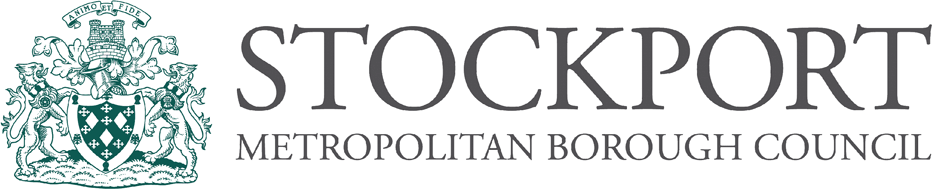 Volunteer Registration Form:Friends Group:		Date: 	If you are not already registered with this Group as a volunteer, please complete the following information and hand back to the Task Leader before starting a task day activity.Name:		Address:		Postcode:		Mobile telephone (optional) 	Emergency contact details.Name: 			  Relationship: 		 Contact details:			Please tick the box below to indicate that you agree to the following Medical Statement:I am responsible for managing any medical conditions that I may have, and if necessary will make the Task Leader aware so activities can be changed to accommodate them.Please note:Outdoor volunteers are recommended to have protection from tetanus (lockjaw). For task day activities, we recommend that you bring suitable clothing and footwear.Failure to wear suitable clothing/footwear may limit tasks you will be able to do. The Task Leader will advise on suitability during the Task Day Safety Talk.Signature: 	 Date: 	Thank you.v1 5 May 2015